Załącznik nr 2OPIS PRZEDMIOTU ZAMÓWIENIA
DO ZAPYTANIA OFERTOWEGO NR UKW/DZP-282-ZO-B-39/2020L.P.Przedmiot zamówieniaJ.m.ilość1Dogrzewacz irydowy z wykorzystaniem złomu irydowego z zuzytego tygla irydowego
Dogrzewacz irydowy wykonany w całości z czystego metalu szlachetnego irydu. Iryd jest odpowiedni do wytwarzania tygli oraz dogrzewaczy stosowanych w metodach hodowli monokryształów materiałów tlenkowych z roztopionego wsadu o temperaturach do 2500 stopni Celsjusza. Dogrzewacz irydowy winien pozwolić na uzyskanie jak najlepszych warunków do wzrostu monokryształów tlenkowych (kontrola procesu dogrzewania kryształu oraz  wentylacja zabezpieczająca materiał przed przegrzaniem się). 
Budowa:
Rurka o długości 30 mm i średnicy 16 mm,  górna część dogrzewacza posiada 4 symetryczne otwory. Dogrzewasz winien wytworzyć i utrzymać wysoką temperaturę ( do 2500 st. C) 
w układach indukcyjnych. Opisane cechy dogrzewacza irydowego powodują, że jest on najlepszym elementem układu do hodowli monokryształów z roztopionego wsadu. Dogrzewacz irydowy winien umożliwiać eliminację naprężeń mechanicznych wewnątrz kryształu, eliminację dyslokacji atomów zmniejszając ilość defektów w sieci krystalicznej 
a przez to wyhodowane kryształów charakteryzujących się wysoką jakością optyczną (niska koncentracja defektów).
Rysunek techniczny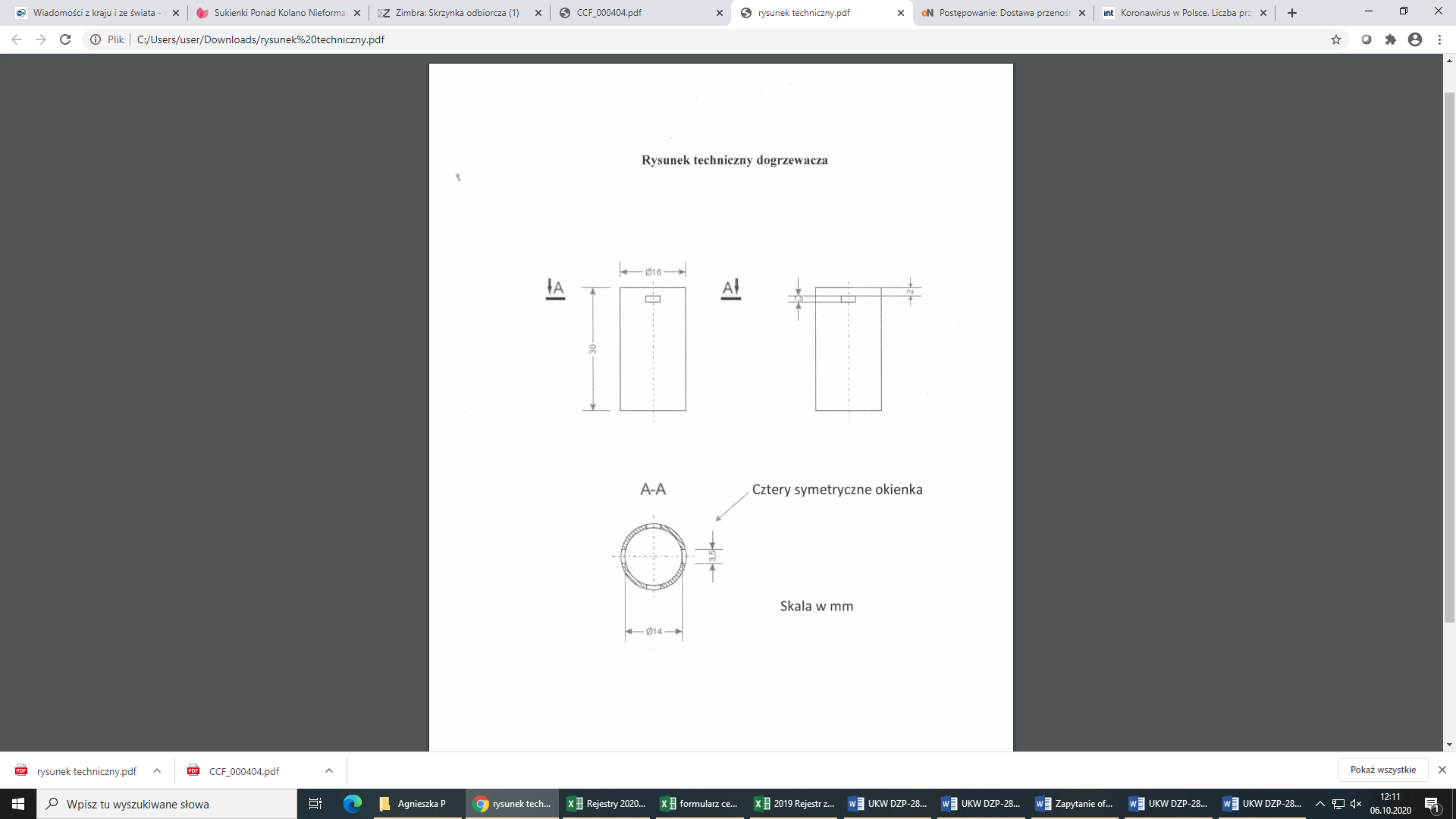 szt.1